Заявка по набору персонала ООО «Т2 Мобайл»  (Теле2)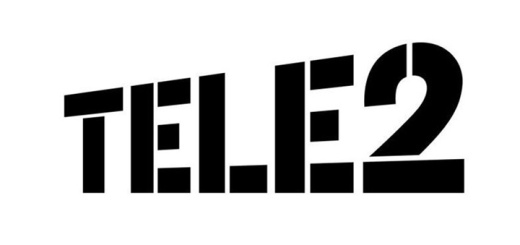 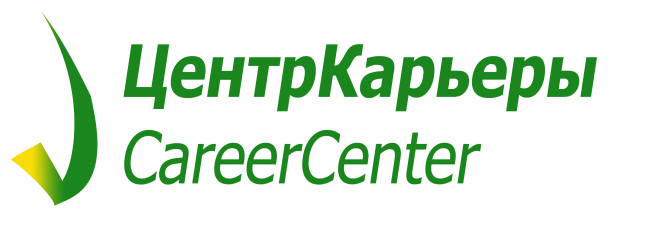 ВакансияИнженер по обслуживанию сетиОтдел/подразделениеNetwork Operations Center (NOC)График работыПосменный: 12 часовая рабочая смена с 8:00 до 20:00 далее отдых 24 часа, на следующий день ночная смена с 20:00 до 8:00 после чего отдых 48 часов.Основные обязанностиОбеспечение мониторинга сети.Регистрация аварийных ситуаций и обеспечение их устранения.Контроль проведения плановых работ.Поддержка региональных инженеров и подрядчиков, проводящих обслуживание сети. Контроль запуска и принятие в эксплуатацию новых сетевых элементов.Перспективы карьерного ростаОжидают вас.Размер заработной платы35000 р.Интересующие специальности студента/выпускникаРадиотехника, ИТ, телекоммуникацииУровень образования/опытаНеполное высшее (последний курс)Законченное высшееНеобходимые умения и навыкиЗнание принципов построения, классификации и основных характеристик систем подвижной радиосвязи в мобильных сетях поколений: 2G, 3G, 4G. В частности, таких технологий, как GSM/UMTS/LTEКонтактное лицоБуйновский Александр АлександровичСтарший инженер КонтактыТелефон - +79081955110Прошу высылать резюме на: – alexander.buynovsky@tele2.ru и дублировать на 
teletwomobile@bk.ruАдрес компанииРостов-на-Дону, Театральный проспект, 60